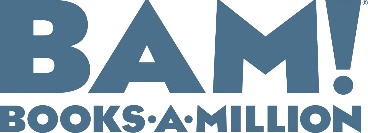 CONTACT:McKenzie RileyBRAVE Public Relations404.233.3993mriley@bravepublicrelations.comBooks-A-Million to host survivor and best-selling author Elizabeth Smart, April 3Author event to feature “Where There’s Hope” book signing and discussion on overcoming adversityBIRMINGHAM, Ala. (March 15, 2018) – Elizabeth Smart, No.1 New York Times bestselling author and survivor of one of the most followed child abduction cases of our time, will sign copies of her most recent book “Where There’s Hope” on Tuesday, April 3 at 7 p.m. This event will take place with Books-A-Million in Brookwood Village’s Center Court located at 780 Brookwood Village in Birmingham, Alabama. Guests are invited to join the discussion as Smart delivers an inspiring talk on life after trauma. After surviving the unimaginable terror of being kidnapped and held captive for nine months, the road to recovery is one that Elizabeth Smart has walked since her abduction in 2002. 16 years later, Smart, now a mother, world-traveler, successful author and president of the Elizabeth Smart Foundation, is continuously asked how she finds the hope to go on. In her new book, “Where There’s Hope,” Smart revisits the horror she endured and the hard-won lessons she learned to provide answers. The heartfelt how-to guide for making peace with the past and embracing the future offers an intimate glimpse into Smart’s healing process and support system, while excerpting conversations with well-known figures such as Anne Romney, Diane von Furstenburg, Mandy Patinkin, Archbishop John C. Wester and Elder Richard Hinckley. “I was not willing to accept that my fate was to live unhappily ever after,” Smart reflects in her new book. “Everything – my family, my home, my chance to go to school – had been given back to me, and I didn’t want to miss a second chance of living my own life.”As founder of the Elizabeth Smart Foundation, the child safety activist and advocate for victims of abduction has helped promote The National AMBER Alert, The Adam Walsh Child Protection & Safety Act and other legislation to help prevent further abductions. The married mother of two recorded her experiences in her bestselling book, “My Story” and has worked with the Department of Justice to create a guide for survivors entitled, “You’re Not Alone: The Journey From Abduction to Empowerment.”  To attend the event, guests must purchase an Eventbrite ticket in advance by visiting elizabethsmart.eventbrite.com. Each ticket will include a copy of Smart’s new book “Where There’s Hope,” as well as admittance to the talk and presentation.ABOUT BOOKS-A-MILLIONBooks-A-Million, headquartered in Birmingham, Alabama, is the second largest chain of bookstores in the United States. Books-A-Million got its start in 1917 as a magazine stand in Florence, Alabama and now operates over 200 stores in the 32 states as well as an online store at booksamillion.com. While Books-A-Million’s presence has grown, the goal has remained the same: to serve each community with the best selection of books, toys, tech and more, all at great prices. Find the nearest Books-A-Million at booksamillion.com/storefinder. Follow Books-A-Million on Twitter (twitter.com/booksamillion) and like us on Facebook (facebook.com/booksamillion).###